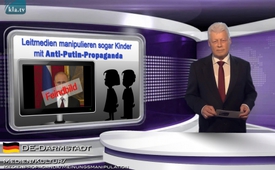 Ведущие СМИ манипулируют даже детьми пропагандой против Путина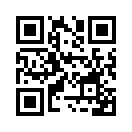 Все чаще видно, как наши ведущие СМИ посредством целенаправленной манипуляции новостями используют своё влияние на взгляды населения в пропагандистских целях (www.kla.tv/7781 и www.kla.tv/7506 ). Популярной целевой группой являются в основном и дети.Все чаще видно, как наши ведущие СМИ посредством целенаправленной манипуляции новостями используют своё влияние на взгляды населения в пропагандистских целях (www.kla.tv/7781 и www.kla.tv/7506 ). Популярной целевой группой являются в основном и дети.
Так, 19 октября в детской передаче «Какаду» Немецкого радио DLF Культур дети в возрасте от 6 до 12 лет подвергались сильному политическому влиянию. А именно, Маркус Пиндур, комментируя новости для детей сказал следующее, цитата:
 «В настоящее время президент России Путин ведёт две войны, одну в Украине, другую в Сирии. Федеральный канцлер Меркель и президент Франции Олланд хотят убедить Путина прекратить обе войны. Вероятно, это не сработает, потому что Путин не придерживается международных правил. Он считает, что ему нужно увеличить влияние России в мире, в том числе войной. Канцлер Меркель и президент Олланд неоднократно говорили, что Путин в Сирии совершает серьезные нарушения прав человека. Военно-воздушные силы России бомбят больницы и автоколонны Организации Объединенных Наций, поэтому многие сирийцы со своими семьями бегут в Германию. И в Украине, несмотря на соглашение, воюют российские солдаты. Как можно остановить Путина - не ясно. Можно было бы оказывать на него давление, не продавая России определённые товары. Такое наказание называется санкциями. Но для этого все европейцы должны быть едины, а это в данный момент не так». 

Председатель «Постоянной конференции аудитории общественно-правовых СМИ» Марен Мюллер 31 октября подала на программу жалобу генеральному директору Немецкого Радио Доктору Вилли Штойлю. Марен Мюллер обосновала свою жалобу следующим образом, цитата:
«Маркуса Пиндура особое достижение в том, что он каждым своим предложением заставляет маленьких слушателей сталкиваться с ложью, искажениями и неполной информацией, а также искажённо преподносит причины и последствия конфликтов. (...) Вы, как директор, точно знаете, как и почему начались конфликты в Украине и Сирии и как они развивались. Мы и большинство слушателей и зрителей знаем это тоже. (...) Таким образом, общественно-правовую радиостанцию особенно должно заботить то, чтобы детские программы отвечали, как этическим и моральным нормам, так и фактам. (...) Ещё ни разу, наверное, корреспонденту DLF или других общественно-правовых организаций не пришла идея таким образом осветить войны стран НАТО в детской программе или даже персонифицировать Олланда, Обаму, Блэра, Клинтон и других западных лидеров, участвовавших сегодня или в прошлом в противоречащих международному праву войнах или нарушениях прав человека. В этом и заключается абсурдность и дилемма якобы независимых общественно-правовых учреждений СМИ в Германии».

Об очевидной дезинформации ведущих СМИ касательно конфликта в Украине и войны в Сирии в различных тематических блоках подробно сообщало kla.tv [www.kla.tv/7015 und www.kla.tv/7205].

То, что такая пропаганда Радио Германии предназначается детям, особенно предосудительно, потому что дети доверяют взрослым и тем более в таких представлениях, даже если они искажены. Они не могут дифференцировать и воспринимают такие искажённые высказывания один в один. Такие манипуляции, по сути, ничто иное, как разжигание ненависти и создают образ врага. И уже родилась новая война в сердце ничего не подозревающих и невинных детей! В нашей передаче «Насколько Путин злой? Травля против Путина только в детском университете Санкт-Галлен?» [www.kla.tv/7160] мы сообщали об этой трагедии.

Другие примеры того, как средства массовой информации злоупотребляют своим влиянием, чтобы намеренно манипулировать детьми, мы представили в передачах «Детская передача агитирует за имплантацию радиочипов» [www.kla.tv/8248] и «Транссексуальное кинопроизведение "Девушка из Дании" – ограничение по возрасту с 6ти лет» [www.kla.tv /7753].

Очевидно, что наши общественно-правовые радио и медиа-организации не выполняют возложенную на них задачу беспристрастного, объективного и правдивого освещения событий. Последовательный бойкот и соответствующая жалоба на программу были бы на это адекватным ответом. Помогите и вы защитить наших детей от таких манипулятивных воздействий, обращая внимание людей на наши передачи. Если вам известны подобные случаи, пожалуйста, не медлите представить свои жалобы нам. Большое спасибо!от nm./hm.Источники:https://deutsch.rt.com/programme/451-programme/42808-451-plan-funktioniert-6/

https://publikumskonferenz.de/forum/viewtopic.php?t=1595&p=5624Может быть вас тоже интересует:#AngelaMerkel-ru - Ангела Меркель - www.kla.tv/AngelaMerkel-ruKla.TV – Другие новости ... свободные – независимые – без цензуры ...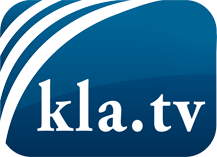 О чем СМИ не должны молчать ...Мало слышанное от народа, для народа...регулярные новости на www.kla.tv/ruОставайтесь с нами!Бесплатную рассылку новостей по электронной почте
Вы можете получить по ссылке www.kla.tv/abo-ruИнструкция по безопасности:Несогласные голоса, к сожалению, все снова подвергаются цензуре и подавлению. До тех пор, пока мы не будем сообщать в соответствии с интересами и идеологией системной прессы, мы всегда должны ожидать, что будут искать предлоги, чтобы заблокировать или навредить Kla.TV.Поэтому объединитесь сегодня в сеть независимо от интернета!
Нажмите здесь: www.kla.tv/vernetzung&lang=ruЛицензия:    Creative Commons License с указанием названия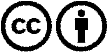 Распространение и переработка желательно с указанием названия! При этом материал не может быть представлен вне контекста. Учреждения, финансируемые за счет государственных средств, не могут пользоваться ими без консультации. Нарушения могут преследоваться по закону.